План работ по содержанию общего имущества МКД на 2022 - 2025 годД. 112   ул.  Советская 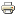 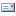 